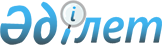 О внесении изменений и дополнения в решение от 21 декабря 2011 года N 43-2-IV "О районном бюджете на 2012-2014 годы"
					
			Утративший силу
			
			
		
					Решение Бородулихинского районного маслихата Восточно-Казахстанской области от 13 июля 2012 года N 6-2-V. Зарегистрировано Департаментом юстиции Восточно-Казахстанской области 19 июля 2012 года за N 2600. Прекращено действие по истечении срока, на который решение было принято - (письмо аппарата Бородулихинского районного маслихата Восточно-Казахстанской области от 27 декабря 2012 года N 01-11/407)

      Сноска. Прекращено действие по истечении срока, на который решение было принято - (письмо аппарата Бородулихинского районного маслихата Восточно-Казахстанской области от 27.12.2012 N 01-11/407).

      

      В соответствии с пунктом 5 статьи 109 Бюджетного кодекса Республики Казахстан от 4 декабря 2008 года, подпунктом 1) пункта 1 статьи 6 Закона Республики Казахстан от 23 января 2001 года «О местном государственном управлении и самоуправлении в Республике Казахстан» и решением областного маслихата от 3 июля 2012 года № 4/49-V «О внесении изменений и дополнения в решение от 8 декабря 2011 года № 34/397-IV «Об областном бюджете на 2012-2014 годы», (зарегистрировано в Реестре государственной регистрации нормативных правовых актов за № 2577 от 09 июля 2012 года) Бородулихинский районный маслихат Восточно-Казахстанской области РЕШИЛ:



      1. Внести в решение Бородулихинского районного маслихата «О районном бюджете на 2012-2014 годы» от 21 декабря 2011 года № 43-2-IV (зарегистрировано в Реестре государственной регистрации нормативных правовых актов за № 5-8-141 от 29 декабря 2011 года, опубликовано в районной газете «Пульс района» от 13 января 2012 года № 5(6515), «Аудан тынысы» от 13 января 2012 года № 5(196) следующие изменения и дополнение:



      1) в пункте 1:

      подпункт 1) изложить в следующей редакции:

      «доходы – 3166811 тысяч тенге, в том числе:

      налоговые поступления – 667055 тысяч тенге;

      поступления от продажи основного капитала - 6866 тысяч тенге;

      поступления трансфертов – 2491813 тысяч тенге;»;

      подпункт 2) изложить в следующей редакции:

      «затраты – 3207892,9 тысяч тенге;»;

      подпункт 4) изложить в следующей редакции:

      «сальдо по операциям с финансовыми активами - 11110 тысяч тенге, в том числе:

      приобретение финансовых активов - 11110 тысяч тенге;»;



      2) пункт 8 изложить в следующей редакции:

      «8. Учесть в районном бюджете на 2012 год трансферты из областного бюджета на социальную помощь отдельным категориям нуждающихся граждан в сумме 33870 тысяч тенге.»;



      3) в пункте 14:

      абзац седьмой изложить в следующей редакции:

      «12900 тысяч тенге - на обеспечение оборудованием, программным обеспечением детей-инвалидов, обучающихся на дому.»;



      4) в пункте 16:

      абзац первый, второй, четвертый изложить в следующей редакции:

      «16. Предусмотреть в районном бюджете целевые текущие трансферты из республиканского бюджета на реализацию мероприятий в рамках Программы занятости 2020 в сумме 21872 тысяч тенге в том числе:

      частичное субсидирование заработной платы - 7351 тысяч тенге;

      молодежная практика - 3717 тысяч тенге.»;



      5) в пункте 18:

      абзац второй, третий, шестой изложить в следующей редакции:

      «174962,5 тысяч тенге – на функционирование аппарата акима района городе, города районного значения, поселка, аула (села), аульного (сельского) округа (приложение 5);

      6284 тысяч тенге – на капитальные расходы государственных органов (приложение 6);

      24860 тысяч тенге - на обеспечение функционирования автомобильных дорог в городах районного значения, поселках, аулах(селах), аульных(сельских) округах (приложение 9).»;

      дополнить абзацем восемь следующего содержания:

      1016 тысяч тенге - на освещение улиц населенных пунктов (приложение 11).»;



      6) приложения 1, 5, 6, 9 к указанному решению изложить в новой редакции согласно приложениям 1, 2, 3, 4 к настоящему решению;

      дополнить приложением 11 согласно приложению 5 к настоящему решению.



      2. Настоящее решение вводится в действие с 1 января 2012 года.

      

      

      Председатель сессии                                  К. Апенов

      

      Секретарь районного маслихата                      У. Майжанов

      Приложение № 1

      к решению районного маслихата

      от 13 июля 2012 года

      № 6-2-V

      Приложение № 1

      к решению районного маслихата

      от 21 декабря 2011 года

      № 43-2-IV 

      Районный бюджет на 2012 год   

      И.о. начальника отдела экономики

      и бюджетного планирования:                          Г. Омарова

      Приложение № 2

      к решению сессии

      Бородулихинского районного маслихата

      от 13 июля 2012 года № 6-2-V

      Приложение № 5

      к решению сессии

      Бородулихинского районного маслихата

      от 21 декабря 2011 года № 43-2-IV 

      Затраты по коду программы 123.001. «Функционирование аппарата акима района в городе, города районного значения, поселка, аула (села), аульного (сельского) округа» в разрезе аппаратов сельских (поселковых) округов на 2012 год.   

 

      И.о. начальника отдела экономики и

      бюджетного планирования                              Г. Омарова

      Приложение № 3

      к решению сессии

      Бородулихинского районного маслихата

      от 13 июля 2012 года № 6-2-V

      Приложение № 6

      к решению сессии

      Бородулихинского районного маслихата

      от 21 декабря 2011 года № 43-2-IV 

      Затраты по коду программы 123.022. Капитальные расходы государственных органов в разрезе аппаратов сельских (поселковых) округов на 2012 год.   

 

      И.о. начальника отдела экономики

      и бюджетного планирования                            Г. Омарова

      Приложение № 4

      к решению сессии

      Бородулихинского районного маслихата

      от 13 июля 2012 года № 6-2-V

      Приложение № 9

      к решению сессии

      Бородулихинского районного маслихата

      от 21 декабря 2011 года № 43-2-IV 

      Затраты по коду программы 123.013. «Обеспечение функционирования автомобильных дорог в городах районного значения, поселках, аулах (селах), аульных (сельских) округах» в разрезе аппаратов сельских округов на 2012 год.   

 

      И.о. начальника отдела экономики

      и бюджетного планирования                            Г. Омарова

      Приложение № 5

      к решению сессии

      Бородулихинского районного маслихата

      от 13 июля 2012 года № 6-2-V

      Приложение № 11

      к решению сессии

      Бородулихинского районного маслихата

      от 21 декабря 2011 года № 43-2-IV 

      Затраты по коду программы 123.008. Освещение улиц населенных пунктов в разрезе аппаратов сельских (поселковых) округов на 2012 год.   

      И.о. начальника отдела экономики

      и бюджетного планирования                    Г. Омарова
					© 2012. РГП на ПХВ «Институт законодательства и правовой информации Республики Казахстан» Министерства юстиции Республики Казахстан
				Кате

горияКлассПод

классНАИМЕНОВАНИЕ ДОХОДОВСумма

(тысяч тенге)I. ДОХОДЫ31668111Налоговые поступления66705501Подоходный налог2750262Индивидуальный подоходный налог27502603Социальный налог2063671Социальный налог20636704Налоги на собственность1665721Налоги на имущество915003Земельный налог31724Налог на транспортные средства509005Единый земельный налог2100005Внутренние налоги на товары, работы и услуги151922Акцизы25503Поступление за использование природных и других ресурсов75204Сборы за ведение предпринимательской и профессиональной деятельности46725Налог на игорный бизнес45008Обязательные платежи, взимаемые за совершение юридически значимых действий и (или) выдачу документов уполномоченными на то государственными органами или должностными лицами38981Государственная пошлина38982Неналоговые поступления107701Доходы от государственной собственности 10775Доходы от аренды имущества, находящегося в государственной собственности10747Вознаграждение по кредитам, выданным из государственного бюджета33Поступления от продажи основного капитала686603Продажа земли и нематериальных активов68661Продажа земли68664Поступления трансфертов249181302Трансферты из вышестоящих органов государственного управления24918132Трансферты из областного бюджета2491813Ф

грф.

подадмпрогрНАИМЕНОВАНИЕСумма

(тысяч тенге)II. ЗАТРАТЫ3207892,901Государственные услуги общего характера333553,51Представительные, исполнительные и другие органы, выполняющие общие функции государственного управления 301062,5112Аппарат маслихата района (города областного значения)20567001Услуги по обеспечению деятельности маслихата района (города областного значения)16467003Капитальные расходы государственного органа4100122Аппарат акима района (города областного значения)99249001Услуги по обеспечению деятельности акима района (города областного значения)84098003Капитальные расходы государственного органа15151123Аппарат акима района в городе, города районного значения, поселка, аула (села), аульного (сельского) округа181246,5001Услуги по обеспечению деятельности акима района в городе, города районного значения, поселка, аула (села), аульного (сельского) округа174962,5022Капитальные расходы государственного органа62842Финансовая деятельность19938452Отдел финансов района (города областного значения)19938001Услуги по реализации государственной политики в области исполнения бюджета района(города областного значения) и управления коммунальной собственностью района (города областного значения)17663003Проведение оценки имущества в целях налогообложения512004Организация работы по выдаче разовых талонов и обеспечение полноты сбора сумм от реализации разовых талонов869011Учет, хранение, оценка и реализация имущества, поступившего в коммунальную собственность60018Капитальные расходы государственного органа8345Планирование и статистическая деятельность12553453Отдел экономики и бюджетного планирования района (города областного значения)12553001Услуги по реализации государственной политики в области формирования и развития экономической политики, системы государственного планирования и управления района (города областного значения)11528004Капитальные расходы государственного органа102502Оборона77741Военные нужды5749122Аппарат акима района (города областного значения)5749005Мероприятия в рамках исполнения всеобщей воинской обязанности57492Организация работы по чрезвычайным ситуациям2025122Аппарат акима района (города областного значения)2025006Предупреждение и ликвидация чрезвычайных ситуаций масштаба района (города областного значения)1725007Мероприятия по профилактике и тушению степных пожаров районного (городского) масштаба, а также пожаров в населенных пунктах, в которых не созданы органы государственной противопожарной службы30003Общественный порядок, безопасность, правовая, судебная, уголовно-исполнительная деятельность16751Правоохранительная деятельность1675458Отдел жилищно-коммунального хозяйства, пассажирского транспорта и автомобильных дорог района (города областного значения) 1675021Обеспечение безопасности дорожного движения в населенных пунктах167504Образование17231331Дошкольное воспитание и обучение52943464Отдел образования района (города областного значения)52943009Обеспечение дошкольного воспитания и обучения52836021Увеличение размера доплаты за квалификационную категорию воспитателям детских садов, мини-центров, школ-интернатов: общего типа, специальных (коррекционных), специализированных для одаренных детей, организаций образования для детей-сирот и детей, оставшихся без попечения родителей, центров адаптации несовершеннолетних за счет трансфертов из республиканского бюджета1072Начальное, основное среднее и общее среднее образование1541223123Аппарат акима района в городе, города районного значения, поселка, аула (села), аульного (сельского) округа369005Организация бесплатного подвоза учащихся до школы и обратно в аульной (сельской) местности369464Отдел образования района (города областного значения)1540854003Общеобразовательное обучение1485748006Дополнительное образование для детей 36398063Повышение оплаты труда учителям, прошедшим повышение квалификации по учебным программам АОО «Назарбаев Интеллектуальные школы» за счет трансфертов из республиканского бюджета552064Увеличение размера доплаты за квалификационную категорию учителям организаций начального, основного среднего, общего среднего образования: школы, школы-интернаты: (общего типа, специальных (коррекционных), специализированных для одаренных детей; организаций для детей-сирот и детей, оставшихся без попечения родителей) за счет трансфертов из республиканского бюджета181569Прочие услуги в области образования128967464Отдел образования района (города областного значения)128967001Услуги по реализации государственной политики на местном уровне в области образования15264005Приобретение и доставка учебников, учебно-методических комплексов для государственных учреждений образования района (города областного значения)14550007Проведение школьных олимпиад, внешкольных мероприятий и конкурсов районного (городского) масштаба18012Капитальные расходы государственных органов175015Ежемесячные выплаты денежных средств опекунам (попечителям) на содержание ребенка-сироты (детей-сирот), и ребенка (детей), оставшегося без попечения родителей за счет трансфертов из республиканского бюджета14995020Обеспечение оборудованием, программным обеспечением детей-инвалидов, обучающихся на дому за счет трансфертов из республиканского бюджета12900067Капитальные расходы подведомственных государственных учреждений и организаций7106505Здравоохранение1559Прочие услуги в области здравоохранения155123Аппарат акима района в городе, города районного значения, поселка, аула (села), аульного (сельского) округа155002Организация в экстренных случаях доставки тяжелобольных людей до ближайшей организации здравоохранения, оказывающей врачебную помощь15506Социальная помощь и социальное обеспечение2100622Социальная помощь184679451Отдел занятости и социальных программ района (города областного значения)184679002Программа занятости33350004Оказание социальной помощи на приобретение топлива специалистам здравоохранения, образования, социального обеспечения, культуры и спорта, в сельской местности в соответствии с законодательством Республики Казахстан12814005Государственная адресная социальная помощь11885006Оказание жилищной помощи11200007Социальная помощь отдельным категориям нуждающихся граждан по решениям местных представительных органов 44322010Материальное обеспечение детей-инвалидов, воспитывающихся и обучающихся на дому 5200014Оказание социальной помощи нуждающимся гражданам на дому41520016Государственные пособия на детей до 18 лет11141017Обеспечение нуждающихся инвалидов обязательными гигиеническими средствами и предоставление услуг специалистами жестового языка, индивидуальными помощниками в соответствии с индивидуальной программой реабилитации инвалида1502023Обеспечение деятельности центров занятости населения117459Прочие услуги в области социальной помощи и социального обеспечения25383451Отдел занятости и социальных программ района (города областного значения)25383001Услуги по реализации государственной политики на местном уровне в области обеспечения занятости и реализации социальных программ для населения23988011Оплата услуг по зачислению, выплате и доставке пособий и других социальных выплат823021Капитальные расходы государственного органа57207Жилищно-коммунальное хозяйство6098101Жилищное хозяйство92898458Отдел жилищно-коммунального хозяйства, пассажирского транспорта и автомобильных дорог района (города областного значения) 66098004Обеспечение жильем отдельных категорий граждан7050041Ремонт и благоустройство объектов в рамках развития сельских населенных пунктов по Программе занятости 202059048466Отдел архитектуры, градостроительства и строительства района (города областного значения)26800020Приобретение жилья268002Коммунальное хозяйство396747458Отдел жилищно-коммунального хозяйства, пассажирского транспорта и автомобильных дорог района (города областного значения)57442012Функционирование системы водоснабжения и водоотведения43442026Организация эксплуатации тепловых сетей, находящихся в коммунальной собственности районов (городов областного значения)14000466Отдел архитектуры, градостроительства и строительства района (города областного значения)339305006Развитие системы водоснабжения и водоотведения3393053Благоустройство населенных пунктов120165123Аппарат акима района в городе, города районного значения, поселка, аула (села), аульного (сельского) округа1148008Освещение улиц населенных пунктов1016010Содержание мест захоронений, и погребение безродных132458Отдел жилищно-коммунального хозяйства, пассажирского транспорта и автомобильных дорог района (города областного значения) 119017015Освещение улиц в населенных пунктах30977016Обеспечение санитарии населенных пунктов6508018Благоустройство и озеленение населенных пунктов8153208Культура, спорт, туризм и информационное пространство1302401Деятельность в области культуры39536455Отдел культуры и развития языков района (города областного значения)39536003Поддержка культурно-досуговой работы395362Спорт5510465Отдел физической культуры и спорта района (города областного значения) 5010006Проведение спортивных соревнований на районном (города областного значения) уровне653007Подготовка и участие членов сборных команд района (города областного значения) по различным видам спорта на областных спортивных соревнованиях4357466Отдел архитектуры, градостроительства и строительства района (города областного значения)500008Развитие объектов спорта и туризма5003Информационное пространство41826455Отдел культуры и развития языков района (города областного значения)28420006Функционирование районных (городских) библиотек21930007Развитие государственного языка и других языков народа Казахстана6490456Отдел внутренней политики района (города областного значения)13406002Услуги по проведение государственной информационной политики через газеты и журналы134069Прочие услуги по организации культуры, спорта, туризма и информационного пространства43368455Отдел культуры и развития языков района (города областного значения)21473001Услуги по реализации государственной политики на местном уровне в области развития языков и культуры8774010Капитальные расходы государственного органа25032Капитальные расходы подведомственных государственных учреждений и организаций12674456Отдел внутренней политики района (города областного значения)13068001Услуги по реализации государственной политики на местном уровне в области информации, укрепления государственности и формирования социального оптимизма граждан9200003Реализация мероприятий в сфере молодежной политики3723006Капитальные расходы государственного органа145465Отдел физической культуры и спорта района (города областного значения)8827001Услуги по реализации государственной политики на местном уровне в сфере физической культуры и спорта8802004Капитальные расходы государственного органа2510Сельское, водное, лесное, рыбное хозяйство, особо охраняемые природные территории, охрана окружающей среды и животного мира, земельные отношения524221Сельское хозяйство22736453Отдел экономики и бюджетного планирования района (города областного значения)6121099Реализация мер по оказанию социальной поддержки специалистов6121474Отдел сельского хозяйства и ветеринарии района (города областного значения)16615001Услуги по реализации государственной политики на местном уровне в сфере сельского хозяйства и ветеринарии14152003Капитальные расходы государственного органа577008Возмещение владельцам стоимости изымаемых и уничтожаемых больных животных, продуктов и сырья животного происхождения18866Земельные отношения11843463Отдел земельных отношений района (города областного значения)11843001Услуги по реализации государственной политики в области регулирования земельных отношений на территории района (города областного значения)11742006Землеустройство, проводимое при установлении границ городов районного значения, районов в городе, поселков аулов (сел), аульных (сельских) округов76007Капитальные расходы государственного органа259Прочие услуги в области сельского, водного, лесного, рыбного хозяйства, охрана окружающей среды и земельных отношений17843474Отдел сельского хозяйства и ветеринарии района (города областного значения)17843013Проведение противоэпизоотических мероприятий1784311Промышленность, архитектурная, градостроительная и строительная деятельность246572Архитектурная, градостроительная и строительная деятельность24657466Отдел архитектуры, градостроительства и строительства района (города областного значения)24657001Услуги по реализации государственной политики в области строительства, улучшения архитектурного облика городов, районов и населенных пунктов области и обеспечению рационального и эффективного градостроительного освоения территории района (города областного значения)9921013Разработка схем градостроительного развития территории района, генеральных планов городов районного (областного) значения, поселков и иных сельских населенных пунктов14711015Капитальные расходы государственного органа2512Транспорт и коммуникации850941Автомобильный транспорт85094123Аппарат акима района в городе, города районного значения, поселка, аула (села), аульного (сельского) округа 24860013Обеспечение функционирования автомобильных дорог в городах районного значения, поселках, аулах (селах), аульных (сельских) округах24860458Отдел жилищно-коммунального хозяйства, пассажирского транспорта и автомобильных дорог района (города областного значения)60234023Обеспечение функционирования автомобильных дорог 6023413Прочие 233193Поддержка предпринимательской деятельности и защита конкуренции7592469Отдел предпринимательства района (города областного значения)7592001Услуги по реализации государственной политики на местном уровне в области развития предпринимательства и промышленности 7567004Капитальные расходы государственного органа259Прочие15727458Отдел жилищно-коммунального хозяйства, пассажирского транспорта и автомобильных дорог района (города областного значения)15727001Услуги по реализации государственной политики на местном уровне в области жилищно-коммунального хозяйства, пассажирского транспорта и автомобильных дорог 10440013Капитальные расходы государственного органа155040Реализация мер по содействию экономическому развитию регионов в рамках Программы «Развитие регионов» за счет целевых трансфертов из республиканского бюджета513214Обслуживание долга31Обслуживание долга3452Отдел финансов района (города областного значения)3013Обслуживание долга местных исполнительных органов по выплате вознаграждений и иных платежей по займам из областного бюджета315Трансферты5995,41Трансферты5995,4452Отдел финансов района (города областного значения)5995,4006Возврат неиспользованных (недоиспользованных) целевых трансфертов3835,4024Целевые текущие трансферты в вышестоящие бюджеты в связи с передачей функций государственных органов из нижестоящего уровня государственного управления в вышестоящий2160III. Чистое бюджетное кредитование45980Бюджетные кредиты4854010Сельское, водное, лесное, рыбное хозяйство, особо охраняемые природные территории, охрана окружающей среды и животного мира, земельные отношения485401Сельское хозяйство48540453Отдел экономики и бюджетного планирования района (города областного значения)48540006Бюджетные кредиты для реализации мер социальной поддержки специалистов485405Погашение бюджетных кредитов256001Погашение бюджетных кредитов25601Погашение бюджетных кредитов выданных из государственного бюджета2560IV. Сальдо по операциям с финансовыми активами11110Приобретение финансовых активов1111013Прочие111109Прочие11110458Отдел жилищно-коммунального хозяйства, пассажирского транспорта и автомобильных дорог района (города областного значения)4900065Формирование или увеличение уставного капитала юридических лиц4900474Отдел сельского хозяйства и ветеринарии района (города областного значения)6210065Формирование или увеличение уставного капитала юридических лиц6210Поступления от продажи финансовых активов государства0V. Дефицит (профицит) бюджета-98171,9VI. Финансирование дефицита (использование профицита) бюджета98171,97Поступления займов4854001Внутренние государственные займы485402Договоры займа4854016Погашение займов25601Погашение займов2560452Отдел финансов района (города областного значения)2560008Погашение долга местного исполнительного органа перед вышестоящим бюджетом25608Используемые остатки бюджетных средств52191,901Остатки бюджетных средств52191,91Свободные остатки бюджетных средств52191,9№

п/пНаименование аппаратов сельских (поселковых) округовСумма

(тысяч тенге)Всего:174962,51.ГУ Аппарат акима Уба-Форпостовского с/о63732.ГУ Аппарат акима Жезкентского п/о136453.ГУ Аппарат акима Петропавловского с/о79304.ГУ Аппарат акима Новопокровского с/о110495.ГУ Аппарат акима Переменовского с/о85226.ГУ Аппарат акима Новодворовского с/о80697.ГУ Аппарат акима Зубаирского с/о6914,58.ГУ Аппарат акима Ленинского с/о92929.ГУ Аппарат акима Таврического с/о841310.ГУ Аппарат акима Красноярского с/о689511.ГУ Аппарат акима Андреевского с/о1114512.ГУ Аппарат акима Жерновского с/о833913.ГУ Аппарат акима Дмитриевского с/о682814.ГУ Аппарат акима Бородулихинского с/о1484115.ГУ Аппарат акима Степного с/о725316.ГУ Аппарат акима Подборного с/о902317.ГУ Аппарат акима Бакинского с/о855618.ГУ Аппарат акима Новошульбинского с/о1253219.ГУ Аппарат акима Бель-Агачского с/о9343№

п/пНаименование аппаратов сельских (поселковых) округовСумма

(тысяч тенге)Всего:62841ГУ Аппарат акима Бель-Агачского с/о1502ГУ Аппарат акима Жезкентского п/о3203ГУ Аппарат акима Красноярского с/о1504ГУ Аппарат акима Бородулихинского с/о1245ГУ Аппарат акима Бакинского с/о1506ГУ Аппарат акима Подборного с/о1107ГУ Аппарат акима Ленинского с/о1408ГУ Аппарат акима Андреевского с/о50009ГУ Аппарат акима Новодворовского с/о140№

п/пНаименование аппаратов сельских округовСумма

(тысяч тенге)Всего:248601.ГУ Аппарат акима Бородулихинского с/о 59402.ГУ Аппарат акима Новодворовского с/о5003.ГУ Аппарат акима Переменовского с/о11004.ГУ Аппарат акима Новошульбинского с/о20005.ГУ Аппарат акима Жерновского с/о30006.ГУ Аппарат акима Ленинского с/о23207.ГУ Аппарат акима Таврического с/о20008.ГУ Аппарат акима Степного с/о8009.ГУ Аппарат акима Бель-Агачского с/о100010.ГУ Аппарат акима Петропавловского с/о120011.ГУ Аппарат акима Уба-Форпостовского с/о270012.ГУ Аппарат акима Новопокровского с/о80013.ГУ Аппарат акима Красноярского с/о80014.ГУ Аппарат акима Бакинского с/о700№

п/пНаименование аппаратов сельских (поселковых) округовСумма

(тысяч тенге)Всего:10161ГУ Аппарат акима Бель-Агачского с/о3562ГУ Аппарат акима Бородулихинского с/о2073ГУ Аппарат акима Жерновского с/о453